АДМИНИСТРАЦИЯ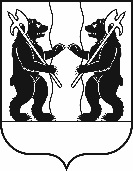 ЯРОСЛАВСКОГО МУНИЦИПАЛЬНОГО РАЙОНАПОСТАНОВЛЕНИЕ24.03.2020                                                                                                                                № 616О признании утратившим силу постановления Администрации ЯМР от 21.03.2016  № 447 «Об утверждении положения об управлении образования Администрации Ярославского муниципального района в новой редакции»В соответствии с частью 3 статьи 18 Устава Ярославского муниципального района Ярославской области и в связи с принятием решения Муниципального Совета ЯМР от 27.02.2020 № 7 «Об управлении образования Администрации Ярославского муниципального района», Администрация района                                          п о с т а н о в л я е т:1. Признать утратившими силу постановления Администрации Ярославского муниципального района:- от 21.03.2016  № 447 «Об утверждении положения об управлении образования Администрации Ярославского муниципального района в новой редакции»;- от 21.04.2016 № 581 «О внесении изменений в постановление Администрации ЯМР от 21.03.2016  № 447 «Об утверждении положения                      об управлении образования Администрации Ярославского муниципального района в новой редакции»;- от 31.03.2017 № 1057 «О внесении изменений в постановление Администрации ЯМР от 21.03.2016  № 447 «Об утверждении положения                       об управлении образования Администрации Ярославского муниципального района в новой редакции»;от 20.02.2018 № 524 «О внесении изменений в постановление Администрации ЯМР от 21.03.2016  № 447 «Об утверждении положения                     об управлении образования Администрации Ярославского муниципального района в новой редакции».2. Опубликовать постановление в газете «Ярославский агрокурьер».3. Постановление вступает в силу со дня  опубликования. Глава Ярославскогомуниципального района                                                                      Н.В. Золотников